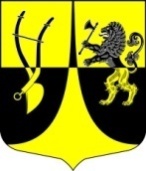 Администрация муниципального образования« Пустомержское сельское поселение»  Кингисеппского муниципального районаЛенинградской областиР А С П О Р Я Ж Е Н И Е15 июня  2021    № 50-рО внесении изменений в распоряжение администрации от 27.08.2020г. № 51/1-р «О мерах по предотвращению распространения новой коронавирусной инфекции (COVID-19) на территории МО «Пустомержское сельское поселение» Кингисеппского муниципального района Ленинградской области»           Внести в распоряжение администрации МО «Пустомержское сельское поселение» от 27.08.2020 № 51/1-р «О мерах по предотвращению распространения новой коронавирусной инфекции (COVID-19) на территории МО «Пустомержское сельское поселение» Кингисеппского муниципального района Ленинградской области» :    1.В случае обострения эпидемиологической ситуации и отсутствия более чем у 80 процентов работников хозяйствующих субъектов (организаций) сертификатов о прохождении вакцинации в соответствии с представлением Главного государственного санитарного врача по Ленинградской области с 1 сентября 2021 года : запрещается осуществлять деятельность хозяйствующих субъектов, предоставляющих услуги общественного питания, салонов красоты, косметических салонов, парикмахерских, детских развлекательных центров, детских игровых комнат, организаций дополнительного образования, а также хозяйствующих субъектов (организаций), осуществляющих спортивную деятельность в помещениях;деятельность кинотеатров, театров, концертных организаций, домов культуры разрешается при заполнении не более 25 процентов.2. Настоящее распоряжение вступает в силу с 15.06.2021 года.3. Настоящее распоряжение опубликовать в средствах массовой информации и разместить на официальном сайте администрации МО «Пустомержское сельское поселение» в информационно телекоммуникационной сети «Интернет».И.о главы администрацииМО «Пустомержское сельское поселение»                         А.А. АртемьевИсп.Иванова Ю.А. (81375) 64435